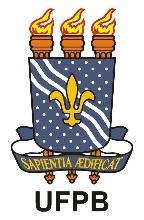 UNIVERSIDADE FEDERAL DA PARAÍBA CENTRO DE EDUCAÇÃO
BRINQUEDOTECA DO CENTRO DE EDUCAÇÃO ANEXO 1 FICHA DE INSCRIÇÃO PARA CRIANÇAS USUÁRIAS DA BRINQUEDOTECA DO CENTRO DE EDUCAÇÃO - SEMESTRE 2022.2Inscrição para o turno:         (   ) Manhã                  (   ) Tarde               (   ) NoiteNome da criança:__________________________________________________________________Idade: ___________Data de Nascimento: _______________________Frequenta escola/creche? Qual?_______________________________________________________Série: ____________________________________Possui alergia? Qual (is)?_____________________________________________________________Possui necessidade de atendimento especializado durante o horário da Brinquedoteca? Qual (is)? __________________________________________________________________________________Nome da pessoa responsável 1: ________________________________________________________Parentesco da pessoa responsável 1: ____________________________________________________Telefone da pessoa responsável 1: _____________________________________________________RG: ______________________________CPF: _____________________________Endereço: _________________________________________________________________________E-mail: ___________________________________________________________________________É estudante da UFPB? Qual curso? ___________________________________________________É servidor da UFPB? Qual setor? Qual função? __________________________________________Nome da pessoa responsável 2: ________________________________________________________Parentesco da pessoa responsável 2: ____________________________________________________Telefone da pessoa responsável 2: _____________________________________________________João Pessoa-PB,_____ de _________________ de 2023._______________________Assinatura do/a Responsável___________________________________________Assinatura do/a Estagiário/a Responsável